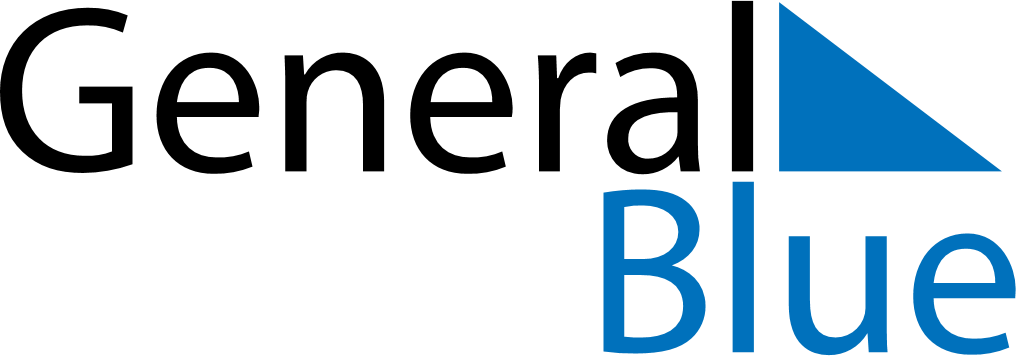 May 2026May 2026May 2026May 2026Burkina FasoBurkina FasoBurkina FasoMondayTuesdayWednesdayThursdayFridaySaturdaySaturdaySunday1223Labour Day4567899101112131415161617Ascension Day1819202122232324Pentecost2526272829303031Feast of the Sacrifice (Eid al-Adha)